МИНИСТЕРСТВО НАУК И ВЫСШЕГО ОБРАЗОВАНИЯ РОССИЙСКОЙ ФЕДЕРАЦИИФедеральное государственное бюджетное образовательное учреждениевысшего образования«КУБАНСКИЙ ГОСУДАРСТВЕННЫЙ УНИВЕРСИТЕТ»(ФГБОУ ВО «КубГУ»)Институт географии, геологии, туризма и сервисаКафедра экономической, социальной и политической географииКУРСОВАЯ РАБОТАИЗУЧЕНИЕ ГЕОГРАФИИ НАСЕЛЕНИЯРаботу выполнила ___________________________________ Пугаченко А.Э.(подпись, дата)Направление 05.03.02 География, 2 курс, ОФОНаправленность (профиль) Экономическая, социальная и политическая географияНаучный руководительканд. геогр. наук, доцент_______________________________ Шатилов С.А.(подпись, дата)Нормоконтролерканд. геогр. наук, доцент_______________________________ Шатилов С.А.(подпись, дата)Краснодар 2018СОДЕРЖАНИЕВВЕДЕНИЕ………………………………………………………………………..31 Анализ и оценка демографических показателей России……………………..4  1.1 Численность населения. Рост численности населения РФ с 1991 года......4  1.2 Естественное движение (коэффициенты рождаемости, смертности, естественного прироста)……………………………………………………….....8  1.3 Понятие «депопуляция»……………………………………………………11  1.4 Половозрастная структура населения……………………………………..13  1.5 Миграции населения………………………………………………………..142 Урбанизация населения РФ…………………………………………………...16  2.1 Понятие «город»……………………………………………………………16  2.2 Классификация городов по числу жителей и по структуре экономики...19  2.3 Крупные городские агломерации………………………………………….213 Плотность населения РФ……………………………………………………....284 Национальный состав населения РФ………………………………………....35ЗАКЛЮЧЕНИЕ………………………………………………………………….38СПИСОК ИСПОЛЬЗОВАННЫХ ИСТОЧНИКОВ……………………….…...39ВВЕДЕНИЕОдна из главных задач современной экономической и социальнойгеографии – исследование населения, его численности, структуры и распределения по территориям и поселениям разного класса, региональных особенностей производственной деятельности людей, а также анализ изменений этих показателей в процессе развития человеческого общества под воздействием социальных, экономических и других факторов и прогнозирование населения. Эти проблемы – важная составная часть общего единого комплекса географических исследований, охватывающих вместе с населением природу и хозяйство. Вместе с тем, географы вносят свой позитивный вклад в исследования многих других сложных проблем населения, работая вместе с представителями других наук – демографами, этнографами, социологами, экономистами и др.	Население - объект изучения социально-экономической географии,которая устанавливает общие закономерности его развития, рассматривая его жизнедеятельность во всех аспектах: историческом, политическом, экономическом, социальном, медицинском и статистическом. География населения изучает свой объект в конкретных условиях места и времени, выявляя изменение численности населения ввиду рождений и смертей, а также браки и разводы, перемещения людей через границы отдельных территорий, изменение социальных условий жизни населения [2].	          Географы – «населенцы» участвуют в решении многих конкретных практических задач, связанных с населением страны и его размещением: работы по районной планировке, планирование и прогнозирование миграций и развития отдельных городов и других населенных мест, и систем расселения, поиски путей лучшей организации жизни и т.д. Цель курсовой работы является изучение географии населения РФ. Для достижения поставленной цели были сформулированы следующие задачи: рассмотреть численность населения, естественное движение, урбанизацию населения, плотность и национальный состав.               1 Анализ и оценка демографических показателей России           1.1 Численность населения. 	Рост численности населения РФ с 1991 годаС начала 90-х гг. наша страна вступила в стадию, без преувеличения можно сказать, демографической катастрофы. Эта катастрофа выражается прежде всего, в беспрецедентно низкой рождаемости (уровень которой сегодня вдвое ниже, чем в самые тяжелые годы Великой Отечественной войны), в очень высоком уровне разводов (по которому мы сегодня на втором месте в мире после США), в относительно низкой продолжительности жизни населения особенно мужского. Причем больше половины мужского населения не доживает до пенсионного возраста. С 1992 г. население России не растет, а убывает, причем очень быстрыми темпами.При некоторых различиях конечных результатов демографического развития России за полвека в зависимости от принимаемых исходных параметров рождаемости, смертности и чистой миграции) все многочисленные прогнозы сходятся на быстром уменьшении численности населения и стремительном его старении. По мнению демографов, "наиболее вероятным является прогнозный вариант, согласно которому численность населения России будет неуклонно сокращаться и достигнет к началу 2050 г. 90590,6 тыс. человек, уменьшившись по сравнению с началом 2007 г. на 51,6 млн., или в 1,6 раза. Доля населения 60 лет и старше увеличится с 18,9% до 38,5%, доля населения трудоспособного возраста упадет с 18,6 % до 9,4 %".           Эти негативные последствия влекут за собой резкое увеличение затрат на социальную поддержку нетрудоспособного населения и утрату оборонного потенциала, а конечном счете – разрушение геополитического равновесия.          Демографические потери по-прежнему служат источником экономического ущерба от утраты, как самих человеческих ресурсов и произведенных, но не давших полного эффекта, вложений в человека (в воспитание, образование, охрану здоровья и пр.). Но важнее этих потерь постоянно демонстрируемая российским обществом неспособность к достижению таких целей, как более долгая и здоровая жизнь.           Сохранение демографического, трудового и оборонного потенциалов геополитического равновесия, нормализацию пропорций расселения (в первую очередь, заселение приграничных территорий) следует отнести к фундаментальным для любого суверенного государства ценностям.           Характеристику населения на любой территории следует начинать с выявления общей численности людей, здесь проживающих. Главными источниками таких данных, как и других сведений о населении, служат переписи населения и материалы текущего административного учета населения (регистрация рождения и смерти людей, их браков и разводов, местожительства). Интерес к определению величины населения возник давно. Военная и налоговая политика государств требовала точных сведений о численности населения, поле и возрасте людей, что и служило поводом для первых переписей. Известно, что учеты населения проводились в Египте и Китае еще в третьем тысячелетии до новой эры.            Учет населения был налажен еще в Новгородской республике и Киевской Руси. Во многом это требовалось для того, чтобы лучше собирать с жителей налоги, или, как тогда говорили на Руси, подати. С XV века всех податных, т.е. обязанных платить налоги, начали заносить в так называемые писцовые книги. В XVII веке единицей налогообложения стали дворы, в практику вошли подворные переписи. В следующем столетии появились подушные списки - ревизские сказки. Очень большое значение для русского государства имела первая и единственная всеобщая перепись населения Российской империи 1897 г., в организацию которой важный вклад внес П.П. Семенов-Тян-Шанский.            В современной России на селе сведения заносятся в похозяйственные книги, а в городах – в домовые. Кроме того, специальные учреждения (загсы) регистрируют рождения, смерти, браки и разводы (акты гражданского состояния). Подобные формы текущего учета грешат ошибками и неточностями. Поэтому в большинстве стран регулярно проходят полные переписи населения.            Общая численность населения России на 1 января 2018 года составляет 146,88 млн человек по данным (согласно данным Росстата от марта 2018 года "Оценка численности постоянного населения на 1 января 2018 г. и в среднем за 2017 г."). Городское население Российской Федерации на 1 января 2018 года составляет 74,4%, сельское – 26,6%.        Также согласно предварительной оценки Росстата: численность постоянного населения Российской Федерации за январь-декабрь 2017г. возросла на 77,4 тыс. человек, или на 0,05% (за аналогичный период предыдущего года также наблюдалось увеличение численности населения на 259,7 тыс. человек, или на 0,18%). Миграционный прирост полностью компенсировал численные потери населения и превысил их на 57,6%. В 2017г. по сравнению с 2016г. в России отмечалось снижение числа родившихся (в 84 субъектах Российской Федерации) и числа умерших (в 81 субъекте). В целом по стране в 2017г. число умерших превысило число родившихся на 8% (в 2016г. число умерших превысило число родившихся на 0,1%), в 17 субъектах Российской Федерации это превышение составило 1,5-1,8 раза. Естественный прирост населения в 2017г. зафиксирован в 27 субъектах Российской Федерации (в 2016г. - в 39 субъектах).С 1991 по 1999 год в результате развала российской экономики здоровье населения значительно ухудшилось, а средняя продолжительность   жизни сократилась. Чрезмерное потребление алкоголя, часто фальсифицированного, и связанные с этим отравления, рост числа самоубийств, увеличение потребления наркотиков и распространение венерических заболеваний, включая СПИД, привели к взрывному росту смертности. Условия жизни в России в 1990-е годы привели к постепенному снижению рождаемости. Перед лицом экономического кризиса аборт часто становился единственным решением для многих женщин. Все это привело к беспрецедентному демографическому кризису. Рассмотрим по годам число родившихся, умерших и естественный прирост населения (без учета миграции). Рождаемость падает, смертность растет.В период с 2000 по 2005 год рождаемость значительно выросла, вероятно, благодаря улучшению мировой экономики, но смертность также увеличилась, приведя в течение этих шести лет к невероятному сокращению населения на 5.363.668 человек, то есть в среднем на 893.944 в год. В январе 2006 года население России составляло лишь 142,2 миллиона человек, против 148,3 миллиона в 1990 году.В 2005 году российское государство приступило к осуществлению демографического «нового курса», порученного Дмитрию Медведеву, который в то время был заместителем премьер-министра и отвечал за приоритетные национальные проекты. Предназначенный для стимулирования рождаемости и снижения смертности, этот социальный план оказал дополнительное воздействие на продолжающийся с 2005 по 2009 год рост уровня жизни. Восстановление системы здравоохранения страны и финансовая помощь семьям дали впечатляющие результаты. В конечном счете, за 12 лет – с 1999 по 2011 год – смертность резко снизилась, а ежегодное число родившихся увеличилось более чем на 40%.            С учетом позитивного миграционного прироста в 2009 году – впервые с 1991 года – численность населения России увеличилась почти на 50.000 человек. В 2010 году она несколько снизилась (примерно на 50.000 человек), но в 2011 году население выросло на 160.000 человек. В 2011 родилось 1.793.828 детей, самый высокий показатель с 1991 года, и впервые с 1992 года в стране умерло менее 2 миллионов человек. Этот 2011 год представляет собой интересную особенность, потому что показатели второго полугодия (число рождений против числа смертей) значительно лучше, чем показатели первого полугодия. За последние 6 месяцев года естественный прирост населения (без учета иммиграции) был положительным: было 951.249 рождений и 943.617 смертей, то есть положительный прирост составил 7.632. Август 2011 даже оказался рекордным в плане рождаемости (173.166), а средний показатель за другие пять месяцев полугодия составил более 150.000 [14].Самый населенный регион России – город Москва с населением 12,38 млн человек. Второй крупнейший регион России – Московская область с населением 7, 423 млн человек. Третий Краснодарский край с населением 5, 57 млн человек. Самая низкая численность населения представлена в Магаданской области 145 570 человек, в Чукотском АО 49 822 человек и в Ненецком АО 43 937 человек.1.2 Естественное движение (коэффициенты рождаемости, смертности, естественного прироста)Человечество растет и развивается в процессе непрерывной смены поколений, режим которого прежде всего определяется соотношением рождаемости смертности людей. Для характеристики интенсивности рождаемости чаще всего используют общий коэффициент рождаемости (ОКР) – отношение числа родившихся за год на 1 тыс. жителей к средней численности всего населения; он измеряется в промилле, удобен для сравнения рождаемости на разных территориях.  Однако ОКР дает лишь приблизительную оценку ситуации, так как фактически на рождаемость сильное влияние оказывает половая и возрастная структура населения. Поэтому для более точной характеристики рождаемости прибегают к использованию других показателей. Назовем три из них:а) Специальный коэффициент рождаемости, или коэффициент плодовитости (фертильности), - число родившихся за год на 1 000 женщин в детородном (плодовитом возрасте) (15-49 лет).б) Повозрастные коэффициенты рождаемости – среднее число деторождений за год на 1 000 женщин данного возраста.в) Суммарный коэффициент рождаемости – среднее число детей у одной женщины за всю ее жизнь; более 4-х детей – считается высоким уровнем, 3-4 – средним, меньше 3-х низким.Уровень рождаемости, естественно, сильно зависит и от доли населения, состоящего в браке. Поэтому при анализе рождаемости важен учет брачной и небрачной рождаемости, семейной структуры населения.Коэффициент смертности, показатели демографической статистики, измеряющие уровень смертности населения вне зависимости от его численности. Абсолютные данные о числе умерших не могут дать полного представления об интенсивности и динамике процесса смертности, эти данные также невозможно сравнивать по отдельным странам и регионам за различные периоды. Коэффициенты смертности в известной мере лишены указанных недостатков.Особое значение имеет расчет показателя смертности детей в возрасте до 1 года – коэффициента младенческой смертности. Чем больше в населении детей до 1 года, тем выше (при прочих равных условиях) общий коэффициент смертности, так как смертность в младенческом возрасте существенно превышает уровень смертности в других возрастах, кроме самых старших. Чтобы устранить влияние младенческой смертности на общий уровень смертности, рассчитывают коэффициент смертности населения старше 1 года.          Среди населения старше 1 года довольно высока смертность детей в возрасте 1-2 лет. Если в населении преобладают дети и старики, то общие коэффициенты смертности и коэффициенты смертности населения старше 1 года могут быть высокими. Для устранения влияния возрастной структуры на величины общих коэффициентов смертности вычисляют стандартизованные коэффициенты смертности путем применения различных методов стандартизации. При сравнении уровней смертности различных групп населения или населения отдельных стран применение стандартизованных коэффициентов смертности дает наиболее достоверные результаты.При анализе смертности важное значение имеют коэффициенты смертности по причинам смерти, которые вычисляются для отдельных групп причин смерти (обычно по отдельным возрастам).Естественный прирост населения (ЕП) – превышение рождаемости над смертностью, то есть разница между количеством родившихся и умерших за период времени; основа роста численности населения.Естественный прирост населения служит наиболее общей характеристикой интенсивности роста населения, измеряется обычно коэффициентом естественного прироста населения на 1000 жителей в год. Может быть, как положительным, так и отрицательным. Отрицательный естественный прирост населения означает, что в стране умирает больше человек, чем рождается (то есть естественная убыль населения).Естественный прирост как разница между рождаемостью (количество рождённых людей на 1 000 жителей) и смертностью (количество умерших людей на 1 000 жителей) измеряется коэффициентом, в промилле (‰), который соответствует одной тысячной доле числа или одной десятой доле процента. То есть коэффициент естественного прироста (убыли) −8,5 ‰ соответствует −0,85 %, а коэффициент естественного прироста в 36,8 ‰ соответствует +3,68 %.Так как ЕП стран характеризуется смертностью и рождаемостью, то следует отметить, что вместе со снижением рождаемости мы можем наблюдать повышение среднего возраста матери при рождении первого ребёнка. И, если будут приняты меры по укреплению демографической безопасности, то рождаемость в стране будет постепенно увеличиваться. Наиболее высокая рождаемость среди субъектов РФ (по данным за январь-декабрь 2017 года) представлена в Республике Тыва (21,69 промилле), наиболее низкая в Ленинградской области (8,26 промилле). Наиболее высокая смертность приходится на Псковскую область (17,51 промилле), наиболее низкая в Республике Ингушетия (3,18 промилле). Самый высокий естественный прирост приходится на Чеченскую Республику (16,22 промилле), самая низкая на Псковскую область (-7,92 промилле).1.3 Понятие «депопуляции»  Депопуляция – стабильное (то есть не вызванное разовыми чрезвычайными обстоятельствами) сокращение численности населения населённого пункта, региона, страны по причине суженного воспроизводства (то есть уровня рождаемости и детской смертности, при котором число доживающих до детородного возраста детей меньше, чем численность поколения их родителей, с учетом бездетных взрослых), естественной или миграционной убыли, в перспективе приводящее к разрушению общественного (политического, экономического и культурного) уклада и общности.Также депопуляцией можно считать стабильное сокращение численности этнической, расовой, религиозной, языковой, сословно-классовой группы как в целом по планете, так и в конкретном регионе.Сокращение численности населения с течением времени в регионе переписи, известное как депопуляция, может быть вызвано несколькими причинами: низкая рождаемость (наряду с ограниченной иммиграцией), массовая эмиграция, болезни, голод и войны. История полна примеров масштабных депопуляций. До XX века сокращение численности населения наблюдалось в основном из-за болезней, голода и / или эмиграции.          Чёрная смерть была эпидемической катастрофой, но оказалась разовым чрезвычайным событием. Уже сразу после окончания пандемии в Европе произошел демографический взрыв, население Европы вновь стало расти, и этот рост, несмотря на последующие эпидемии, продолжался непрерывно несколько столетий, вплоть до демографического перехода.          В наше время голод, эпидемии и войны могут приводить к депопуляции, но даже несмотря на высокую смертность от болезней и голода – в большинстве стран Азии, Африки, Ближнего Востока и Латинской Америки население быстро растет за счёт высокой рождаемости. В странах Европы –население напротив сокращается, даже при низкой смертности и постоянном притоке мигрантов – из-за старения и низкой рождаемости.         Иногда снижение населения вызвано геноцидом или массовыми убийствами, например, в 1970-е годы численность населения Камбоджи значительно упала за счёт широкомасштабной казни под руководством красных кхмеров. Однако большинство демографов считают, что причинами депопуляции является изменение ценностных установок и трансформация институтов семьи, так общеизвестно, что на количество детей влияет уровень образования родителей, а также их отношение к карьере: в двухкарьерных семьях количество детей всегда будет меньше, нежели в семьях где работает только один родитель.         Термин «депопуляция» обычно определяется как состояние, в котором население страны сократилось слишком сильно, чтобы поддерживать нынешнюю экономическую систему. Примером использования экономического термина в развитых странах может служить изменение схем соцобеспечения, когда сокращающееся молодое трудоспособное поколение не в состоянии поддерживать растущее по численности старшее.         Однако, как считает российский демограф А. Б. Синельников, сокращение численности населения не всегда обозначают термином депопуляция: по его мнению, не являются депопуляцией падения численности населения в период войн в результате миграционных процессов. Термин в таком случае следует применять лишь тогда, когда население сокращается в результате естественной убыли и превышении смертности над рождаемостью [4].1.4 Половозрастная структура населения Возрастная структура населения России: 0-14 лет 17,4%, 15-64 лет68,2%, 65 лет и старше 14,4% (2017). Соотношение мужчин и женщин в России: Общее – 1.157 женщин / мужчин: 0-4 года - 0.946, 30-34 года – 1, 65-69 лет – 1.595, 80 лет и старше – 3.041. (2017). На 1 января 2017 года женщин в России в 1,157 раза больше, чем мужчин, но в возрасте моложе трудоспособного и трудоспособном (мужчины в возрасте 16-59 лет, женщины - 16-54 года.) больше мужчин. В возрастной группе 30-34 года ситуация выравнивается. Далее в старших возрастных группах численность женщин по отношению к численности мужчин увеличивается с 1.033 в возрастной группе 35-39 до 1.595 раза в возрастной группе 65-69. В возрастной группе "80 и более" численность женщин в 3.041 раза больше численности мужчин, то есть на одного мужчину в возрасте от 80 и старше приходиться более трех женщин.Перепись 2010 года показала, что половозрастной состав населения регионов России весьма существенно различается. Средний возраст населения в пяти самых «молодых» регионах России, по крайней мере, на 8,5 года ниже, чем в пяти самых «старых». А соотношение полов колеблется от 1240 женщин на 1000 мужчин в Ярославской области, до 996 женщин на 1000 мужчин в Чукотском АО. Женское население преобладает практически во всех экономических районах России и субъектах Федерации. Исключение составляют лишь ресурсодобывающие регионы: Камчатский край, Магаданская область, Чукотский, Ханты-Мансийский и Ямало-Ненецкий АО. Для отдельных регионов Центральной и Северо-Западной России характерна низкая доля детей и большая доля пенсионеров, что в сельских районах зачастую приводит к проблеме «бесперспективных деревень», где большую часть населения составляют старики. В ресурсодобывающих регионах увеличена доля населения трудоспособного возраста, но резко снижена доля пенсионеров [10].1.5 Миграции населения           Миграция населения – переселение людей из одного региона (государства, страны) в другой, в ряде случаев большими группами и на большие расстояния.  Российский учёный О. Д. Воробьёва в своих работах пишет, что миграция населения – это «любое территориальное перемещение населения, связанное с пересечением как внешних, так и внутренних границ административно-территориальных образований с целью перемены постоянного места жительства или временного пребывания на территории для осуществления учёбы или трудовой деятельности независимо от того, под превалирующим воздействием каких факторов оно происходит –притягивающих или выталкивающих» [3].По данным миграционный прирост в 2012 году в России составил 294 930 человек, из них 268 383 со странами СНГ и 26 547 с другими странами. Наибольшее число людей прибыло из Узбекистана 87 902, Украины 49 411, Казахстана 45 506. Выбыло больше всего в Узбекистан 31 559, Украину 12 416 и Кыргызстан 10 489. Из стран, не входящих в СНГ, прибыло больше всего из Китая 8547, Грузии 7728, Германии 4239 и Корейской Народно-Демократической Республики 4168. Выбыло больше всего в Китай 4358, Германию 3781, КНДР 1603 и США 1561. В последние годы главным вектором межрегиональных миграций в России стало движение с севера и востока страны на юг и запад. Страна четко поделилась на две зоны: притока (Центральный, Волго-Вятский, Центрально-Черноземный, Уральский экономические районы; Ростовская область, Краснодарский и Ставропольский края Северно-Кавказского региона; южные районы Сибири) и оттока населения (европейский Север, северные районы Восточной Сибири, Дальний Восток). Начиная со второй половины 90-х годов Москва становится наиболее заметным центром притяжения мигрантов из всех регионов страны. Только в 2000 – 2008 годах миграционный прирост в столице превысил 300 тысяч человек, что составило половину миграционного прироста по всему Центральному федеральному округу. На 2/5 этот прирост был обеспечен за счет переселенцев из других субъектов округа. Столичный регион (Москва и Московская область) сегодня и на перспективу остается самым привлекательным в миграционном отношении благодаря своему социально-экономическому потенциалу и более широким, по сравнению с другими территориями страны, возможностям трудоустройства. Среди других обозначившихся центров притяжения мигрантов можно выделить Санкт-Петербург, некоторые области Центрального района, в частности Ярославскую, Орловскую, Липецкую, Воронежскую; республику Татарстан и Самарскую область в Поволжье; регионы "равнинного Предкавказья" – Краснодарский и Ставропольский края; Новосибирскую область на юге Западной Сибири.Иное положение с миграционным приростом в Центрально-Черноземном и Приволжском районах, где спад промышленного производства был большим. А уровень денежных доходов населения относительно низким. Большую роль здесь сыграла миграция в сельской местности, где благоприятные природные условия для земледелия способствовали замедлению темпов спада в сельскохозяйственном производстве. Мало пострадала в сельской местности и промышленность. Еще одной причиной большого миграционного притока в этих регионах стала естественная убыль здешнего населения из-за небольшой рождаемости и высокой смертности, вызванных оттоком трудоспособного населения в предшествующие годы, что привело к дефициту трудовых ресурсов.Положительное сальдо характерно и для Северо-Западного района, что отчасти связано с большой долей в его населении лиц нетрудоспособного возраста [9].2 Урбанизация населения РФ2.1 Понятие «город»Урбанизация ‒ процесс повышения роли городов в развитии общества, связанный с ростом городов в численности городского населения. Основными механизмами этого роста выступают: естественный прирост населения, отнесение к городу пригородных территорий, преобразование сел в города. Темпы роста городского населения снижаются и останавливаются, если он превышает 70%.Первая особенность – увеличение доли городского капитала в бюджете каждого региона. Когда-то переход от сельскохозяйственного уклада к промышленной жизни объяснялся просто. Индустриализация и развитие городского производства привлекало на новые рабочие места крестьян со всех уголков СССР. При этом урбанизация в России не оказывала существенного влияния на соотношение денежных потоков: деревенское хозяйство приносило не меньше прибыли, нежели фабрики и заводы.Сегодня в городах постоянно проживают свыше 105 миллионов человек, или почти три четверти населения страны. При этом доля рабочих мест составляет свыше 80%, и почти столько же денег приносят городские рабочие места. Поменялись ролями причина и следствие: если раньше населенные пункты строились вокруг новых предприятий, то теперь возникают крупные агломерации, сами дающие рабочие места людям. Вторая особенность процесса урбанизации в России носит субъективный характер и связана с нашим менталитетом. Хорошо или плохо в городе – об этом мало кто задумывается. Главное – уехать из деревни и стать жителем мегаполиса, желательно крупного. Жить в многоэтажке не просто модно и престижно, хотя и этот фактор нельзя сбрасывать со счетов. Условия жизни в агломерациях дают гораздо больше возможностей для самореализации в карьерном плане. За границей жить на селе и быть, к примеру, фермером, не менее почетно и престижно, чем менеджером или банкиром. По переписи 2010 года в среднем по РФ показатель урбанизации достиг 73%, т.е. такой процент её жителей зарегистрирован в городах и поселках городского типа. Однако, он, как и многие другие параметры, сильно различается по регионам страны. Традиционно самым высоким уровнем урбанизации (свыше 80%) отличаются регионы, чей климат малопригоден для ведения подсобного сельского хозяйства Европейский север и Дальний Восток (в особенности Мурманская, Магаданская, Сахалинская, Камчатская области, ХМАО, ЯНАО). Высокой степенью урбанизации отличается и старопромышленное ядро в центре Русской равнины с густой городской сетью вокруг обеих столиц (Москва и Санкт-Петербург) и прилегающим к ним областей (Ивановская, Владимирская, Тульская, Ярославская). Третьим мощным очагов промышленной урбанизированности являются регионы Урала, Поволжья и юга Сибири (Свердловская, Кемеровская, Челябинская, Самарская области). По переписи 2010 года, в 5 регионах России преобладало сельское население: Республики Алтай (27,6%), Чечня (38,2%), Ингушетия (38,3%), Калмыкия (44,1%), Дагестан (49,9%) имеют низкую долю горожан и расположены на юге страны. Далее следует республика Крым (50,8%), без Севастополя. Адыгея и Краснодарский край лишь совсем ненамного превышают 50%-ый порог. Причём урбанизационные процессы в Краснодарском крае весьма своебразны: при невысокой доле городского населения, городов здесь много, в том числе и крупных. Иногда грань между селом и городом может быть размытой: население некоторых южных станиц, исторически представлявших собой сельские населенные пункты, ныне достигает десятков тысяч человек, превышая население некоторых небольших городов и пгт на севере страны. Важнейшей особенностью российской урбанизации является и то что в советский период благодаря командной экономике Россия стала единственной страной в мире, сумевшей развить крупную городскую инфраструктуру в районах крайнего севера и в приравненных к ним регионах Дальнего Востока [13].Понятие города неразрывно связано с представлением о центре в сети расселения – функциональном, населенном, жилом. В экономическом смысле город, городское поселение – это прежде всего населенный пункт, не связанный по преобладающему роду занятий жителей с сельским хозяйством. Понятие «город» изменчиво и во времени, и в пространстве. Наконец, сами критерии выделения городов в отдельных странах являются очень разнообразными. В основу определения города положено противопоставление его сельской местности, определение минимальной людности города, выполнение им административных функций и другие признаки. В России к городам относятся центры с населением не менее 12 тыс. жителей, 85% и более населения которых составляют рабочие и служащие; на Украине, в Узбекистане, Молдове, Кыргызстане и Таджикистане – 10 тыс.чел; в Казахстане, Латвии, Армении, Эстонии – 8 тыс.чел; Белоруссии - 6 тыс.чел; Грузии и Азербайджане – 5 тыс.чел; в Литве – числовая граница не определенна. В Казахстане к городским населенным пунктам относятся города республиканского, областного и районного значения; к сельским - все остальные населенные пункты независимо от их административной подчиненности. Города подразделяются:  ‒ города республиканского значения, к которым относятся населенные пункты, имеющие особое государственное значение или имеющие численность населения более одного миллиона человек; ‒ города областного значения, к которым относятся населенные пункты, являющиеся крупными экономические и культурными центрами, имеющие развитую производственную и социальную инфраструктуру и численность более 50 тысяч человек; ‒ города районного значения, к которым относятся населённые пункты, на территории которых имеются промышленные предприятия, коммунальное хозяйство, государственный жилищный фонд, развитая сеть учебных и культурно-просветительных, лечебных и торговых объектов, с численностью населения не менее 10 тысяч человек, из которых рабочие, служащие и члены их семей составляют свыше двух третей общей численности населения.В словаре общегеографических терминов город определяется как компактное поселение с преобладанием несельскохозяйственных функций, в котором формируется сообщество людей, ведущих своеобразный образ жизни в условиях, отличающихся от окружающей сельской местности определенным типом антропогенного преобразования в виде застройки крупными зданиями и другими характерными сооружениями [7].2.2 Классификация городов по числу жителей и по структуре экономики По экономико-географическому положению выделяют следующие типы городов, расположенные: – в узлах пересечения транспортных путей (в России – Новосибирск, Красноярск, Нижний Новгород); морские и речные порты;  – в крупных горнодобывающих районах (в России – Норильск, Нижний Тагил); – в районах крупной обрабатывающей промышленности (в России – Ярославль, Москва, Иваново); – в районах интенсивного сельского хозяйства (в России – Краснодар, Ставрополь, Воронеж). Положение городов влияет на их развитие и специализацию, что в свою очередь определяет остроту и характер их экологического состояния. По людности численности населения города можно разделить на следующие группы: – малые (до 50 тыс. человек) – средние (от 50 до 100 тыс. человек) – большие (от 100 до 250 тыс. человек) – крупные (от 250 тыс. до 1 млн человек) – крупнейшие (более 1 млн человек) Города также классифицируются по функциям. Это своего рода профессия города, смысл его существования. Помимо различных специфических функций, различают градообразующие и градообслуживающие. Градообразующие – экономический фундамент город. Среди градообразующих функций выделяются центральные, удовлетворяющие потребности окружающей территории. Это административные центры разного уровня: области, края, федеральные округа, столицы республик.Города, выполняющие не одну, а несколько функций, называются полифункциональными. Они обладают значительно большей людностью и устойчивостью к неблагоприятным воздействиям. Становясь полноправными действующими лицами на национальном и международном уровнях, они соревнуются за привлечение инвестиций и создание рабочих мест, повышение качества жизни. Помимо градообразующих, город выполняет градообслуживающие функции – по обслуживанию собственного населения внутригородским транспортом, коммунальными услугами, продуктами питания. В связи с изменением форм собственности, формированием новых организационно-хозяйственных структур, фирменной торговли усложнились и усилились все традиционные функции городов. Более того, появилось много новых. В крупных городах быстро развиваются специфические управленческие, коммерческие, финансовые и другие непроизводственные функции. Здесь благоприятнее предпринимательская среда, инвестиционный климат, доступ к информационным ресурсам. Вместе с тем именно в крупных городах обостряются экономические, экологические, социальные проблемы.  «Едем или стоим?» – одна из них. «Пробки» на дорогах, вызывая «транспортную» усталость, влияют на бюджет времени горожан, их работоспособность и общее самочувствие. 2.3 Крупные городские агломерацииГородская агломерация – это компактная и относительно развитая совокупность взаимодополняющих друг друга городских и сельских поселений, группирующихся вокруг одного или нескольких мощных городов-ядер и объединенных многообразными и интенсивными связями в сложное и динамическое единство; это тот ареал, то пространство потенциальных и реальных взаимодействий, в которое вписывается недельный жизненный цикл большинства жителей современного крупного города и его спутниковой зоны. Городские агломерации играют роль ведущих узловых элементов в опорном каркасе расселения и в территориальной структуре хозяйства. Каждая агломерация, способствуя интеграции самых разных видов деятельности, одновременно исполняет свои вполне определённые, более или менее специализированные общехозяйственные и социальные функции. Поэтому городская агломерация, как и её основа – крупный город – не только форма расселения населения, но и форма территориальной организации промышленности и вообще хозяйства, это удобная для населения форма сочетания жилища с местами приложения труда, а также местами отдыха, образования и т. п.  Возглавляемая столицей Московская агломерация самая крупная и сложная среди агломераций России, не имеющая себе равных по территориальным размерам и численности населения, количеству городов и поселков, многообразию их типов. Прежде всего она выделяется мощью и ролью ядра. Москва оказывает чрезвычайно сильное воздействие на окружающий район, проявляя высокую потребность в городах-спутниках. В настоящее время территория Московской агломерации составляет не менее 20 тыс. км², а численность населения около 16 млн чел. Московская агломерация насчитывает примерно 100 городов, в том числе полтора десятка в соседних областях. Главная характерная особенность Московской агломерации в том, что именно здесь возник и получил развитие новый тип города – наукоград. В Московской агломерации около трех десятков наукоградов, почти половина существующих в России. Среди них центры не только прикладной, но и фундаментальной науки – Дубна, Пущино, Протвино, Троицк, Черноголовка. Московская агломерация – гигантский резервуар трудовых ресурсов. Многими характерными чертами отличается территориальная структура Московской агломерации.           В срединной части Центральной России складывается своеобразное урбанистическое образование в виде полосы между Москвой и Нижним Новгородом, наполненной значительным количеством городов и поселков. Эта полоса приближается к состоянию, которое даёт основание называть ее мегаполисом. Полоса начинается на западе гигантской Московской агломерацией и заканчивается на востоке развитой Нижегородской агломерацией, в которой число жителей превышает 2 млн чел. Московская агломерация, если учитывать сформировавшиеся в ее окраинной зоне агломерации 2-го порядка имеет агломерационный радиус, превышающий 100 км, соприкасается с агломерациями соседних областных центров. У Нижнего Новгорода на некоторых наиболее развитых направлениях агломерационный радиус достигает 100 км. Ширина соединяющей агломерационные завершения полосы примерно 20-40 км. Ровно посредине ее складывается биполярная Владимирско-Ковровская агломерация, включающая примерно десяток городов. Московская и Нижегородская агломерации устремляются навстречу друг к другу. Они обе асимметричны. У Московской полнее развиты восточные лучи, у Нижегородской – западные. Восточный агломерационный луч заканчивается у Кстово, а западный достигает Гороховца во Владимирской области. Санкт-Петербургская агломерация – крупная городская агломерация. Своеобразие агломерации придает приморское положение. Агломерация приобретает характерный рисунок следуя природным объектам и ландшафтам. Агломерация в целом, как и ее ядро Санкт-Петербург, многогранна. В составе агломерации примерно 35 городских поселений, в т.ч. 15 городов. Общая численность населения (на начало 2006 г.) – 5257 тыс. человек; на долю Санкт-Петербурга приходится 87%. Доля населения спутниковой зоны невысока. В административном подчинении Санкт-Петербурга находятся 8 городов и 21 посёлок городского типа общей численностью 560 тыс человек. Самарская триада – одно из самых примечательных мест на Волге. Дугообразная излучина с крутыми поворотами, где река на 90° меняет направление, огибая горы Жигули, далеко выдается к востоку. У крайней восточной части дуги расположена Самара – крупнейший центр Поволжья, основанный как город-крепость в 1586 г. вскоре после присоединения к Московскому государству Казанского ханства. Два других поворота излучины отмечены парами городов: Тольятти – Жигулевск, Сызрань – Октябрьск. Трехцентровое скопление городских поселений – Самарская триада – насчитывает почти 2,5 млн человек городского населения. Несколько менее половины приходится на долю Самары (46,8%). Расстояние между Самарой и Тольятти около 100 км. Это наибольшее сближение крупнейших (превысивших 500 тыс. человек) городов в России. В Самаре наибольшее число жителей по сравнению с другими городами Поволжья. Крупнейший многофункциональный город, центр культуры, науки, высшего образования, высокотехнологичной промышленности, Самара активно стимулировала возникновение в своем окружении городов-спутников Тольятти — самый крупный из российских городов-новостроек, центр автомобилестроения, химической индустрии, промышленности строительных материалов; крупный речной порт, центр туризма и спорта. Тольятти представляет собой агломерацию. Наиболее крупный район Автозаводский (435,2 тыс. жителей) превосходит два других вместе взятых – Центральный (градообразующая база – в основном химические заводы) и Комсомольский (речной порт, железнодорожный вокзал, производство строительных материалов). Сызрань – город, расположенный в 137 км от Самары и почти в 100 км от Тольятти. Сызрань возникла в 1683 г. как крепость на Сызранской оборонительной линии. В настоящее время Сызрань – центр машиностроения и химической индустрии, крупный железнодорожный узел у первого по времени сооружения перехода через Волгу в ее среднем течении; западные ворота агломерационного образования в районе Самарской Луки. В последние годы усиливаются производственные связи Сызрани с Тольятти. Полицентризм урбанистического образования, сложившегося в районе Ростова-на-Дону, позволяет именовать его конурбацией, а не агломерацией. В территориальной организации юга Европейской части России, городском расселении, в системе межрайонных связей ареал весьма примечательный Ростов-на-Дону – крупнейший культурный, научный и промышленный центр, важнейший транспортный узел. В значительной степени функции транспортного узла возложены на спутник Ростова-на-Дону город Батайск. Второй ближний спутник – промышленный центр Аксай – находится в 18 км к востоку. Город Новочеркасск, утратив административные функции, сохранил культурные и образовательные, превратившись также в крупный многоотраслевой промышленный центр. Город Шахты – главный промышленный центр Российского Донбасса. Город Азов – это многофункциональный город, морской и речной порт, центр промышленности и туризма. Город Таганрог – второй по числу жителей город области и конурбации, центр северного Приазовья. Его промышленному развитию способствовало положение на выходе из Донбасса. Ростов-на-Дону связывает угольно-металлургический Донбасс с Донской и Кубанской житницами, открывает пути на Кавказ и Нижнюю Волгу. Ростов-на Дону не знает конкурентов и, несмотря на положение «в углу» Северного Кавказа, является его признанным и естественным социально-экономическим фокусом. Город Сочи охватил своей городской чертой курортную агломерацию, протянувшуюся вдоль черноморского побережья на 145 км. Территория агломерации составляет 3506 км2 (в три раза больше Москвы), число жителей 424,3 тыс. человек (данные на 2018 год). Агломерация Сочи – это собственно город Сочи и входящие в его черту прибрежные поселения Магри, Макопсе, Аше, Лазаревское, Солоники, Головинка, Якорная Щель, Вардане, Лоо, Дагомыс, Мацеста, Хоста, Адлер, а в горах – поселок городского типа Красная Поляна. Как курорт Сочи уникален, что обусловлено сочетанием нескольких факторов: мягкий климат, теплое море, сульфидно-хлоридно-натриевые воды Мацесты, углекислые минеральные воды Красной Поляны, глинистые железистые илы Имеретинской бухты. Потенциал Сочи еще полностью не использован. Город-агломерация Сочи состоит из 4-х административных районов: Лазаревского, Центрального, Хостинского и Адлеровского. Около 2/5 постоянного населения сосредоточено в Центральном районе. Адлер – транспортный узел, международный аэропорт. Активное использование адлеровского побережья для отдыха началось сравнительно недавно. В отличие от Центрального района, где велика доля санаториев, в Адлере преобладают пансионаты. Если на начальном этапе развития Сочи предпочтение отдавалось санаториям, то в последующем большое внимание было уделено строительству гостиниц, что, в частности, способствовало развитию так называемых «фестивальных» видов деятельности – проведению кинофестивалей, праздников песни, спортивных состязаний и тренировочных сборов, научных конференций, деловых встреч и т. п. Красная Поляна – поселок городского типа, расположенный в долине р. Мзымта в 40 км к северу от Адлера, с которым соединен шоссейной дорогой. Красная Поляна – климатический и бальнеологический курорт, центр туризма и горнолыжного спорта. Екатеринбургская агломерация занимает центральное положение на Среднем Урале. Центр агломерации – город Екатеринбург. Екатеринбургская агломерация – многолучевая, имеет вид, характерный для агломераций, сложившихся в разветвленном транспортном узле (у Екатеринбурга 7 железнодорожных направлений). Часть городов агломерации – центры добычи рудных и нерудных ископаемых (Березовский, Дегтярск, Асбест, Верхняя Пышма). На своих рудах работает крупнейший в России медеплавильный комбинат в Кировграде. Характерная черта – наличие в территориальной структуре агломерации гнезд городских поселений – территориально сближенных групп городов и поселков городского типа (Первоуральск–Ревда–Дегтярск, Заречный–Белоярский, Сысерть–Верхняя Сысерть и др.). Распространена присущая вообще горнопромышленным районам конгломеративность. Новосибирск – крупнейший город в Сибири, почти набравший к последнему году существования СССР полтора миллиона жителей – не смог сформировать развитую агломерацию. В пределах 100-километровой зоны его влияния всего лишь 3 города и 9 поселков городского типа. Общая численность городских поселений вместе с Новосибирском – более 1600 тыс. человек. На долю Новосибирска приходится 82,5% населения. Все города и поселки получили свой нынешний статус в XX в. Рост возникшего у перехода через Обь Транссибирской магистрали Новосибирска, был феноменален. Преимущества экономико-географического положения Новосибирска: нахождение города у восточного края Барабинской степи, близость другой житницы Сибири – Степного Алтая и, что особенно важно – положение у выхода из Кузбасса – главной угольно-металлургической базы восточных районов России. Самый крупный спутник Новосибирска – город Бердск (в 10 км к югу), в котором электротехнические предприятия занимают ведущее место в градообразующей базе. Город Искитим – центр промышленности строительных материалов, город Обь специализируется на машиностроении. К югу от центра Новосибирска – триада Академгородков: Российской академии наук (Академгородок – район Новосибирска), Сибирского отделения Академии медицинских наук (Кольцово) и Академии сельскохозяйственных наук (Краснообск). В последние десятилетия в Новосибирской агломерации не появилось ни одного нового городского поселения. Несмотря на включение в городскую черту Новосибирска пригородных поселений, за 1989-2006 гг. число жителей уменьшилось почти на 40 тыс. человек. Урбанизации в Кузбассе протянулась на сотни километров от Анжеро-Судженска до города Таштагола в Горной Шории. В средней ее части сформировалась урбанизированная полоса, города и поселки которой образуют цепь агломераций во главе с городами Кемерово, Ленинск-Кузнецкий и Новокузнецк. Это своего рода угольно-металлургический Кузбасский мегалополис протяженностью около 400 км и численностью населения свыше 2 млн чел. Система городов Кузбасса переплетена тесными производственными связями. Все города Кузбасса сократили людность: Анжеро-Судженск, Киселевск, Ленинск-Кузнецкий, Прокопьевск, Осинники потеряли за период с 1989 г. около1/5 своих жителей. Стабильность Кемерово объясняется включением в его городскую черту пригородных поселений. Кузбасс обладает разнообразными минеральными, лесными, водными, земельными, рекреационными ресурсами. У Кузбасса два выхода на Транссиб, прямые выходы на Алтай и в Восточную Сибирь. Однако удаленность от внешних рынков, вследствие положения в глубине континента, сдерживают развитие базовой отрасли [8].3 Плотность населенияПлотность населения – число жителей, приходящееся на 1 км² территории. При расчёте плотности населения могут исключаться необитаемые территории и крупные внутренние водные пространства. Помимо общей плотности населения, используются отдельные показатели плотности для сельского и городского населения. Общая плотность населения России на 1 января 2017 года составляет 8,57 чел/км². Население распределено крайне неравномерно: 68,3 % россиян проживают в европейской части России, составляющей 20,82 % территории. Плотность населения европейской России – 27 чел/км², а азиатской – 3 чел/км² (см.Рисунок 1). Городское население – 74,27 % (2017). Средняя плотность сельского населения очень низкая и составляет всего 2,3 человека на кв. км, а о степени освоенности территории судят по плотности сельского населения. Плотность сельского населения более 10 человек на кв. км характерна для Центрального района и Калининградской области. Близки к этому показателю Северо-Кавказский и Центрально-Черноземный районы.  По состоянию на 2014 год плотность населения в России составляла 8,4 чел/км². 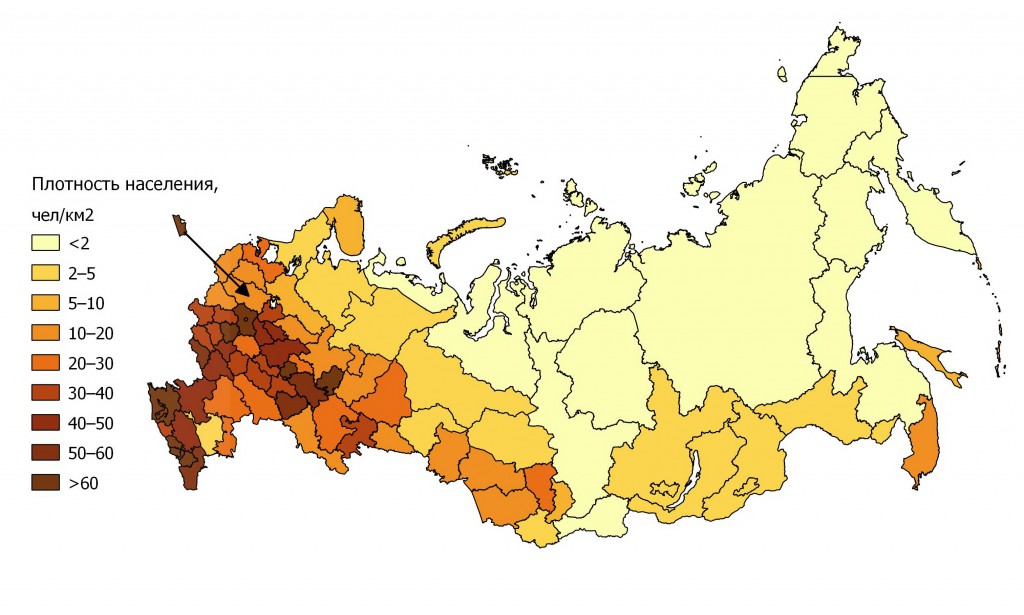 Рисунок 1 – Плотность населения по субъектам РФ [16]Самым густонаселенным федеральным округом является Центральный. На территории этого округа в 2016 г проживало 39,2 млн. человек, а его плотность составила 57,1 человек на км², что в 7 раз больше средних показателей по России.Численность населения Южного федерального округа около 14 млн. человек, а его площадь 416,8 тыс. км². По сравнению с Центральным федеральным округом плотность населения здесь ниже почти в 2 раза и составляет 33 человека на км². На территории Северо-Кавказского федерального округа, площадь которого составляет 175 тыс. км², проживает 9,5 млн. человек. Плотность населения в округе составляет 54 человека на км². На площади 1, 038 млн км². расположился Приволжский федеральный округ с населением 30 млн.человек. Средняя плотность населения округа около 29 человек на км². Что касается Северо-Западного федерального округа, то на его площади в 1,7 млн км² проживает 13,65 млн человек, а плотность населения составляет 8 человек на км². Внутри округа население размещается неравномерно, например, в Санкт-Петербурге и Ленинградской области плотность населения выше в десятки раз, чем в Республике Коми. В размещении населения идет тенденция в сторону Санкт-Петербурга, а целые районы Коми и Архангельской области постепенно становятся безлюдными.К востоку и численность населения, и его плотность становятся меньше, так в Уральском федеральном округе проживает 12,1 млн человек на территории, площадь которой составляет 1,79 млн км². Плотность населения здесь уже менее 7 человек на км². На территории Сибирского федерального округа проживает 19,2 млн. человек на территории 5,144 млн км². Плотность населения в округе всего 4 человека на км². Самый большой по площади Дальневосточный федеральный округ, занимающий 6,2 млн км² имеет самую маленькую численность населения – 6,3 млн человек. Плотность населения говорит сама за себя, это чуть больше 1 человека на км². Почти 500 тыс. человек покинули территорию за последние 8 лет. При такой тенденции Дальний Восток может стать необитаемой территорией России.Самый населенный и густонаселенный (по плотности населения) регион России – город Москва с населением 12,38 тыс. человек с плотностью 4,834 тыс. человек на квадратный километр. Далее густонаселенные регионы – города федерального значения: Санкт-Петербург 3 764,49 и Севастополь 496,24 чел/км². Самые малонаселенные регионы России (по плотности населения) – Чукотский автономный округ 0.07 чел/км², Ненецкий автономный округ 0.25 чел/км² и Магаданская область с Республикой Саха-Якутия 0.31 чел/км².4 Национальный состав населения РФИзучение национального состава также относится к важнейшим аспектам географии населения, поскольку Россия является многонациональным государством, в ней проживают представители более 190 народов. Этнические особенности во многом определяют существенные территориальные различия демографических процессов, половозрастной структуры и размеров семьи, подвижности населения, форм ведения хозяйства и расселения. В последние годы национальный состав населения существенно влияет и на политические процессы в стране. Данные по национальному составу России определяются благодаря письменному опросу населения входе всероссийской переписи населения. Население России согласно переписи населения 2010 года составляет 142 856 536 человек, из них указали национальность 137 227 107 человек или 96,06 %. Россия является многонациональным государством, что отражено также в её конституции. На её территории проживает более 190 народов, в число которых входят не только коренные малые и автохтонные народы страны.Всего 7 народов в Российской Федерации с численностью населения более 1 миллиона человек: русские, татары, украинцы, башкиры, чуваши, чеченцы и армяне. Наибольшая численность населения у русских. Русских в России проживает 111 016 896 человек, что составляет 77,71 % населения России или 80,90 % от числа указавших национальность. Они представляют наиболее многочисленную группу славянских народов, проживающих на российской территории, и преобладают во всех регионах России, за исключением республик Северного Кавказа (Дагестан, Кабардино-Балкарская, Северо-Осетинская, Чеченская, Ингушская, Карачаево-Черкесская республики), Поволжья (Татарстан, Калмыкия), Волго-Вятского района (Чувашская Республика и Марий Эл), Урала (Удмуртская Республика, Башкортостан, Коми-Пермяцкий автономный округ), Западной Сибири (Республика Алтай), Восточной Сибири (Республика Тува), Дальнего Востока (Республика Саха). Наиболее компактные места проживания русских - центральные, западные, частично северные области европейской части Российской Федерации. В Орловской, Липецкой, Курской, Тамбовской, Рязанской областях более 90% населения составляют русские, а в Западной, Восточной Сибири и на Дальнем Востоке численность русских достигает 80-85% всей численности населения этих регионов. Далее следуют народы: татары – 5 310 649 человек (3,72 % от всех, 3,87 % от числа указавших национальность) и украинцы – 1 927 988 человек или 1,35 % от всех, 1,41 % от числа указавших национальность.По сравнению с переписью населения 2002 года численность русских уменьшилась на 4 872 211 человек или на 4,20 %.Численность татар и украинцев также сократилась на 243 952 (4,39 %) и 1 014 973 (34,49 %) соответственно. Из народов, население которых составляло более 1 млн. человек на 2010 год, уменьшение численности произошло у всех, кроме чеченцев и армян. Численность населения чеченцев увеличилась на 71 107 человек (5,23 %), армян – на 51 897 (4,59 %). Всего в России проживают представители более 180 национальностей (этнических групп). Север и северо-запад европейской территории страны заселен народностями угро-финской языковой группы: коми, пермяки, карелы, саамы. В Поволжье, Приуралье, Прикамье и Сибири наряду с русскими проживает ряд народов и народностей, получивших свою автономию после Октябрьской революции 1917 г. К этим национальностям принадлежат относящиеся к угро-финской группе удмурты, мордва (эрзя и мокша), марийцы и говорящие на языках тюркской группы татары, башкиры и чуваши. Одним из самых многонациональных регионов России является Северный Кавказ, который населяют народы нахско-дагестанской языковой группы – чеченцы, ингуши, аварцы, лезгины, балкарцы, кумыки, лакцы, даргинцы и абхазо-адыгейской группы – кабардинцы, адыгейцы, черкесы [11]. Малочисленные народы Севера представлены самодийской группой. К ней относят ненцев, нганасан и селькупов. В центральной части Западной Сибири проживают народы угорской группы – ханты и манси. Населяющие территорию Восточной Сибири и Дальнего Востока эвенки, эвены, нанайцы и удэгейцы составляют тунгусо-маньчжурскую группу. Чукчи, каряки, юкагиры, нивхи относятся к полиазиатским народам, а эскимосы и алеуты - к особой семье, имеющей американоидные черты. В монгольскую группу входят буряты, проживающие на юге Восточной Сибири. К этой языковой группе относят также и калмыков, населяющих юго-западную часть Поволжья.ЗАКЛЮЧЕНИЕ          Население представляет собой сложную систему развития людей и общества в целом, большое и разностороннее влияние населения на тенденции развития общества. С начала 90-х годов наша страна вступила в стадию демографического кризиса. Ситуация в области демографии характеризуется прежде всего беспрецедентно низкой рождаемостью (уровень ее сегодня вдвое ниже, чем в самые тяжелые годы Великой Отечественной войны) и высоким уровнем смертности, относительно низкой продолжительностью жизни населения, особенно мужского, а также высоким уровнем разводов (по которому Россия сегодня на втором месте в мире после США). С 1992 г. население России не растет, а сокращается, причем, очень быстрыми темпами. Процесс депопуляции в России и Европе в корне отличаются друг от друга, причем эти отличия имеют явно неблагоприятный характер в России. Во-первых, население – это сложная совокупность людей, проживающих в пределах определенных территорий и действующих в существующих общественных формациях. Оно характеризуется системой взаимосвязанных показателей, таких как численность и плотность населения, его состав по полу и возрасту, национальности и т.д. Изучение динамики этих показателей во взаимосвязи с особенностями социально-экономической организации общества позволяет проследить изменения в условиях и характере воспроизводства населения. Во-вторых, плотность населения выступает показателем освоенности территории. В-третьих, половозрастная структура относительно устойчива и слабо изменяется. В-четвертых, Россия – многонациональная страна. Русским принадлежит выдающаяся роль в консолидации всех народов и их национальном возрождении. Каждой нации присущи характерные черты материальной и духовной культуры, отражающие конкретные природно-исторические и социально-экономические условия ее развития.  СПИСОК ИСПОЛЬЗОВАННЫХ ИСТОЧНИКОВ1. Вопросы географии. Сб. 135: География населения и социальная география / Отв. ред. А.И. Алексеев, А.А. Ткаченко. – М.: Кодекс, 2013 – 552с.2. География населения с основами демографии и этнографии: численность, воспроизводство и миграции населения, этногеография. Учебно-методическое пособие/ А.Е. Слука – М: из-во МГУ, 1988 – 95с.3. Демография: учеб.-метод. пособие / Н. Л. Антонова ; М-во образования и науки Рос. Федерации, Урал. федер. ун-т. – Екатеринбург: Изд-во Урал. ун-та, 2014 – 154с.4. Депопуляция [Электронный ресурс] // сайт Википедия 2001. – Режим доступа: https://ru.wikipedia.org/wiki/Депопуляция (дата обращения 30.11.2018).5. Карачурина Л.Б., Мкртчан Н.В. Изменение численности населения административных районов и городов России (1989–2010 гг.): центр-периферийные соотношения // Вопросы географии. Сб. 135 География населения и социальная география. – М.: Кодекс, 2013 – С. 82–107.6. Кирпичев В. Народонаселение России: тенденции эволюционного развития / В. Кирпичев // Человек и труд. − № 10. − 2009. − С.23−28.7. Классификация и типология городов [Электронный ресурс] // сайт МГТУ 2000. – Режим доступа: http://www.mstu.edu.ru/science/conferences/11ntk/materials/section8/section8_35.html (дата обращения 10.12.2018).8. Крупные городские агломерации России [Электронный ресурс] // сайт География 2009. – Режим доступа: https://geographyofrussia.com/krupnye-gorodskie-aglomeracii-rossii/ (дата обращения 28.11.2018).9. Мкртчян Н.В., Карачурина Л.Б. Миграция в России: потоки и центры притяжения // Демоскоп Weekly. – 2014 – № 595–596.10. Население России по полу и возрасту: статистика, распределение [Электронный ресурс] // Сайт о странах и городах 2013. – Режим доступа: http://www.statdata.ru/nasel_pol_vozr (дата обращения 21.11.2018).11. Население Юга России: трансформация воспроизводства, расселения и образа жизни в новых геополитических условиях. Монографический сборник / Ред. колл. В.С. Белозеров, Н.А. Щитова и др. – Ставрополь: СГУ, 2009 –142 с.12. Официальная статистика, демография [Электронный ресурс] // сайт Федеральная служба государственной статистики 1999. – Режим доступа: http://www.gks.ru/wps/wcm/connect/rosstat_main/rosstat/ru/statistics/population/demography/# (дата обращения 12.11.2018).13. Понятие урбанизации [Электронный ресурс] // сайт География 2009.  – Режим доступа: https://geographyofrussia.com/ponyatie-urbanizacii/ (дата обращения 7.12.2018).14. Российская демография с 1991 по 2012 [Электронный ресурс] // сайт Dissonance 2008. – Режим доступа: http://alexandrelatsa.ru/2012/02/российская-демография-с-1991-по-2012/ (дата обращения 2.11.2018).15. Симагин Ю.А. Территориальная организация населения и хозяйства: учеб. пособие / Ю.А. Симагин; Под ред. В.Г. Глушковой. − 4-е изд., стереотип. − М.: Кнорус, 2009. – 384 с.16. Численность и движение населения России [Электронный ресурс] // сайт География 2009. – Режим доступа: https://geographyofrussia.com/chislennost-i-dvizhenie-naseleniya-rossii/ (дата обращения 15.12.2018).